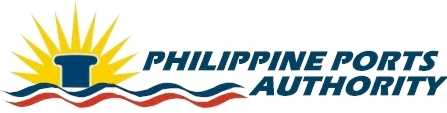 INVITATION TO BID									September 20, 2017The Philippine Ports Authority, Port Management Office of Surigao, through its Bids and Awards Committee (BAC), invites suppliers to apply to bid for the hereunder project:A. Name of Project	:	SUPPLY, DELIVERY AND INSTALLATION OF MODULARPARTITIONS AT ADMINISTRATIVE BUILDING, PHILIPPINE PORTS AUTHORITY, PORT MANAGEMENT OFFICE OF 		SURIGAO.B. Location		:	Administrative Building, Philippine Ports Authority, Port 				Management Office of Surigao, Port Area, Surigao CityC. Brief Description	: 	     I      GENERAL EXPENSES	     II     SUPPLY, DELIVER AND INSTALL FABRIC WITH GLASS PARTITIONS     III    SUPPLY, DELIVER AND INSTALL TABLE TOP WITH MOBILE DRAWER     IV   SUPPLY, DELIVER AND INSTALL COMPLETE PVC TRIMMINGS AND           ACCESSORIES FOR WIRING PROVISIOND. Approved Budget for the Contract (ABC):  Php2,200,000.00E. Source of Fund 	:	PPA Corporate FundsF. Contract Duration	:	60 Calendar Days upon receipt of Notice to Proceed1. 	Prospective bidders should have been in existence for at least five (5) consecutive years prior to the advertisement and/or posting of the invitation to bid, and should have completed within the last five (5) years from the date of submission and receipt of bids, a contract similar to the project to be bid amounting to at least 50% of the Approved Budget for the Contract to be bid. The description of an eligible bidder is contained in the Bidding Documents, particularly in Section 5 of the ITB.2.	Bidding will be conducted through open competitive bidding procedures using a non-discretionary “pass/fail” criterion as specified in the Revised Implementing Rules and Regulations (IRR) of Republic Act (RA) 9184, otherwise known as the “Government Procurement Act”.3.	Interested bidders may obtain further information from the Philippine Ports Authority, Port Management Office of Surigao (PPA, PMO-Sug) and inspect the Bidding Documents at the address given below during 8:00 AM -5:00 PM.4.	All particulars relative to Eligibility Statement and Screening, Bid Security, Performance Security, Pre-Bidding Conference(s), Evaluation of Bids, Post-Qualification and Award of Contract shall be governed by the pertinent provisions of R.A. 9184 and its Implementing Rules and Regulation (IRR).   5.      The complete schedule of activities is listed, as follows:6.	Bid Documents will be available only to prospective bidders upon payment of a non-refundable amount of Five Thousand Pesos Only (Php 5,000.00) to the Philippine Ports Authority.7.	Representative/s of the prospective bidders must present a duly notarized Authorization or Special Power of Attorney (SPA) for Sole Proprietorship, or a duly notarized Secretary’s Certificate for Corporation, Partnership or Joint Venture, showing that they are the duly authorized representative/s of the company to attend the Pre-Bid Conference and Opening of Bids.8.	The Philippine Ports Authority, Port Management Office of Surigao reserves the right to accept or reject any and/or all bids, to annul the bidding process, and to reject all bids at any time prior to contract award, without thereby incurring any liability to the affected bidder or bidders. Further information may be obtained from the following:		BAC Secretariat:						 EDMUNDO C, BAYANG, JR.					 Head, Secretariat					 Bids and Awards Committee-PG					 PPA, PMO Surigao					 Port Area, Surigao City 8400 Telephone Nos. 826-2015; 826-2016					 Fax No. 826-5589					 Email ad: ecbayangjr@ppa.com.phFROILAN U. CATURLABAC Chairman                     Activities                     Schedule1. Issuance of Bid DocumentsSeptember 20 to October 9, 2017 (8:00 a.m.-5:00 p.m. Monday to Friday except on October 9, 2017 which is until 8:00 a.m. only) 2. Pre-Bid ConferenceSeptember 26, 2017 at 10:00 A.M.3. Submission of BidsOctober 9, 2017 at 9:00 A.M.4. Opening of BidsOctober 9, 2017 at 10:00 A.M..